PLAN D’AFFAIRESPRÉPARÉ PAR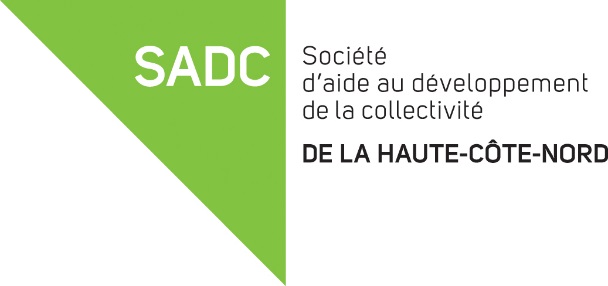 POURQUOI PRÉPARER UN PLAN D’AFFAIRES ?TABLE DES MATIÈRES1	PROJET	71.1	Historique du projet d’affaires	71.2	Description du projet	71.3	Mission et objectifs de l’entreprise	81.4	Forme juridique de l’entreprise	91.5	Permis et licences	91.6	Calendrier de réalisation	102	PROMOTEUR(s)	112.1	Présentation du ou des promoteurs	112.2	Répartition de la propriété	112.3	Partage des responsabilités entre associés	122.4	Ressources externes	123	MARCHÉ	133.1	Secteur d’activité et ses tendances	133.2	Analyse de l’environnement de l’entreprise	143.3	Analyse de la concurrence	153.3.1	Avantages concurrentiels	153.4	Clientèle cible	163.5	Marché potentiel	163.5.1	Estimation de la part de marché	174	PLAN MARKETING	184.1	Stratégie de produit ou service	184.2	Stratégie de prix	184.3	Stratégie de « place » et réseau de distribution	194.4	Publicité et promotion	194.5	Plan de commercialisation	205	PLAN DES OPÉRATIONS	235.1	Production	235.2	Approvisionnement	235.3	Aménagement des lieux	245.4	Immobilisations	245.5	Qualité des produits et services	255.6	Assurances	255.7	Recherche et développement, innovation	255.8	Développement durable	255.9	Structure organisationnelle	266	FINANCEMENT	276.1	Description des immobilisations	276.2	Structure de financement	286.3	Analyse des ventes	296.4	États financiers prévisionnels	307	ANNEXES	36SOMMAIRE EXÉCUTIFDescription de l’entrepriseRésumez ici, en un paragraphe, l’essentiel de votre projet. Profitez-en pour dire à quel besoin du consommateur votre projet répondra, ou de quelle façon il sera novateur, afin de stimuler immédiatement l’attention du lecteur.Nombre d’emplois créésPropriété et direction de l’entrepriseExpérience du ou des promoteursDécrivez brièvement l’expérience pertinente du ou des promoteurs quant à la mission de l’entreprise, aux qualités entrepreneuriales et à la gestion. Démontrez la complémentarité de l’équipe.Clientèles visées et marché potentielRésumez en quelques lignes quelle sera votre clientèle-cible et l’ampleur du marché que celle-ci représente. Soulevez les points forts de votre étude de marché.Prévisions financièresCoûts et financement du projetIndiquez les différents coûts inhérents au démarrage de votre entreprise (immobilisations, inventaire, fond de roulement, etc.) et la façon dont vous prévoyez les financer (mise de fonds, transfert d’actifs, emprunt bancaire, marge de crédit, organismes de financement, programmes gouvernementaux, etc.).Date de démarrage prévuePROJETHistorique du projet d’affairesPrésentez comment vous est venue l’idée du projet (opportunité d’affaires, intérêt personnel, développement d’un nouveau produit, créer mon propre emploi, etc.).Expliquez les différentes phases de développement de l’idée d’entreprise.Description du projetIndiquez les grandes lignes du projet en mentionnant vos champs d’intervention et les produits et/ou services que vous offrirez à l’intérieur de chacun de ces champs. Parlez de l’aspect unique de chacun de vos produits et/ou services et quels sont les besoins des consommateurs auxquels ils répondront. Mission et objectifs de l’entrepriseLa mission résume, en une phrase ou deux, la raison d’être de l’entreprise. Elle recouvre l’ensemble des activités de l’entreprise. La mission doit répondre aux questions suivantes :L’entreprise fait quoi?Pour qui?De quelle manière?Sur quel territoire?Décrivez les objectifs que votre entreprise poursuivra à court terme (première année d’opération), à moyen terme (2 à 3 ans) et à long terme (5 ans et plus). Ces objectifs peuvent être chiffrés (objectifs quantitatifs) ou non (objectifs qualitatifs). Voici des exemples d’objectifs qu’une entreprise peut se fixer :chiffre d’affaires;nombre de clients;taux d’occupation;standards de qualité;marge de profits;nombre d’unités produites;positionnement de l’entreprise face à l’industrie;etc.Forme juridique de l’entreprisePrésentez sous quelle forme juridique vous comptez démarrer votre entreprise (entreprise individuelle, société en noms collectifs, compagnie incorporée, organisme sans but lucratif, coopérative). Expliquez les raisons qui motivent ce choix. Indiquez la date d’enregistrement ou d’incorporation prévue. Si vous êtes déjà immatriculé, joignez une copie de la charte en annexe.Permis et licencesDécrivez tous les permis nécessaires à l’exploitation de votre entreprise. Voici quelques exemples :MunicipalPermis d’exploitation, règlements de zonage, permis de construction, taxes d’affaires, etc.Fédéral et provincialTaxes à la consommation, numéro d’employeur, impôts sur le revenu, retenues à la source (RRQ, assurance emploi, etc.), CSST, Commission des normes du travail, etc.AutresBrevets, marques de commerce, permis d’alcool, permis d’hébergement, permis de transport, permis de restauration, permis du MAPAQ, ordres professionnels, etc.Calendrier de réalisationPlanifiez les principales étapes du démarrage de votre entreprise. Le tableau suivant donne des exemples de démarches à effectuer, vous devez l’adapter à votre projet et inscrire les activités par ordre chronologique.PROMOTEUR(s)Présentation du ou des promoteursDans cette section, vous devez indiquer les compétences que vous possédez afin d’assurer le succès de l’entreprise :formation académique;expériences de travail et de bénévolat pertinentes au projet;habiletés, connaissances, intérêts et aptitudes particulières;qualités entrepreneuriales.Si vous êtes plusieurs promoteurs, mettez en évidence la complémentarité de l’équipe. Comme la qualité des promoteurs est très importante dans la décision des institutions financières de prêter ou non pour un projet, il est primordial de vous mettre en valeur au maximum dans cette section.Votre curriculum vitae doit être annexé au plan d’affaires.Répartition de la propriétéIndiquez la répartition de la propriété entre les associés ou les actionnaires de l’entreprise. Indiquez également quelle sera la mise de fonds de chacun des associés ou des partenaires.Partage des responsabilités entre associésIndiquez ici quels seront les rôles et les tâches des différents associés au sein de l’entreprise. Ressources externesPrésentez ici les ressources externes à l’entreprise qui vous seront utiles dans le démarrage de votre entreprise et tout au long de son existence. Indiquez de quelle type de ressource il s’agit, son nom et l’apport qu’il offrira à votre entreprise (conseils, comptabilité, rédaction de contrats, etc.). Quelques exemples vous sont présentés dans le tableau suivant, vous pouvez en supprimer ou en ajouter selon votre réalité.MARCHÉSecteur d’activité et ses tendancesDéterminez le secteur dans lequel votre entreprise se classera (bioalimentaire, forestier, maritime, manufacturier, technologique, transport, environnement, commerces et services, tourisme, etc.). Afin de vous aider à trouver de nombreuses informations sur votre secteur d’activité, déterminez son code SCIAN en vous rendant à l’adresse suivante :www.statcan.gc.ca/subjects-sujets/standard-norme/naics-scian/2007/list-liste-fra.htmlÀ l’aide de statistiques, d’une étude de marché maison ou de toute autre source pertinente, déterminez les principales caractéristiques de cette industrie telles que le nombre d’entreprises actives dans ce secteur, le nombre de ces entreprises sur votre territoire, la rentabilité de ces entreprises, etc. Finalement, précisez les tendances et les perspectives d’avenir de votre secteur d’activité.Analyse de l’environnement de l’entrepriseAnalysez les opportunités et les menaces qui pourront influencer votre projet d’entreprise. Cette analyse doit se faire sur cinq facteurs, soit l’environnement politique et légal, l’environnement économique, l’environnement socioculturel et démographique, l’environnement technologique et l’environnement écologique. Par la suite, présentez de quelles façons vous comptez profiter des opportunités et déjouer les menaces.Analyse de la concurrenceDans cette section, identifiez vos concurrents et faites ressortir leurs forces ainsi que leurs faiblesses. Vous pourrez par la suite positionner votre future entreprise face à vos concurrents.Avantages concurrentielsLes avantages concurrentiels sont les forces ou tout autre élément que vous avez de plus que vos concurrents et qui font que votre produit ou service est meilleur. Identifiez ici vos avantages concurrentiels.Clientèle cibleDécrivez la clientèle susceptible d’acheter vos produits ou services (âge, sexe, profession, revenu, scolarité, lieu de résidence, nombre d’enfants, etc.). Énumérez leurs habitudes d’achat (fréquence et critères d’achat). Appuyez vos affirmations par des données statistiques et énumérez les méthodes que vous aurez utilisé pour recueillir ces informations (données statistiques publiques, focus group, questionnaire maison, entrevues avec des experts dans le domaine, etc.). Vous pouvez établir plusieurs segments de marché à l’intérieur de votre marché potentiel (marché primaire, secondaire et tertiaire). Dans ce cas, faites une description pour chacun de vos segments de marché. La clientèle-cible peut être présentée sous forme de texte ou de tableau.Marché potentielDéterminez votre marché potentiel en complétant le tableau suivant. Votre marché potentiel représente toutes les dépenses faites annuellement pour un produit comme le vôtre. Comme vous devrez partager le marché avec vos concurrents, votre chiffre d’affaires ne représentera qu’un pourcentage du marché potentiel. Si vous avez déjà un carnet de commandes, des lettres d’intention de clients ou autres, mentionnez-les à la suite du tableau et annexez-les au document.Estimation de la part de marchéEstimez la part de marché que vous comptez conquérir en effectuant le calcul suivant : chiffre d’affaires prévu / marché potentiel. Ce calcul vous donnera le pourcentage qui représente la part de marché que vous prévoyez pour votre entreprise. Soyez réaliste et conservateur lorsque vous estimerez votre chiffre d’affaires. Justifiez votre estimation de la part de marché de votre entreprise.PLAN MARKETINGStratégie de produit ou serviceFaites ici une description de vos produits et/ou services. Décrivez les différentes gammes, comment ils seront présentés aux clients, quels sont leurs avantages, en quoi ils sont supérieurs à ceux de vos concurrents, etc.Stratégie de prixDéterminez la politique générale de prix de vos produits et/ou services et situez vos prix par rapport à ceux de vos concurrents. Présentez le prix de revient de chacun de vos produits et/ou services. Aurez-vous une politique de crédit ? Présentez ici de quelle façon votre prix et vos politiques de paiement seront avantageux dans le positionnement de votre produit.Stratégie de « place » et réseau de distributionDéterminez en quoi l’emplacement des locaux de votre entreprise est stratégique. Décrivez également votre réseau de distribution (vente directe, distributeur, grossiste, livraison à domicile, etc.). Parlez de vos frais et de vos délais de livraison. Justifiez vos choix.Publicité et promotionQuels moyens utiliserez-vous pour faire connaître votre entreprise ? Quels seront vos outils promotionnels ? Voici quelques exemples d’outils promotionnels : cartes d’affaires, articles promotionnels, lettrage des véhicules, annonces dans les journaux, annonces télévisées, publicité radio, site Web, médias sociaux, parution dans un magazine spécialisé, enseigne publicitaire, télémarketing, publipostage, salons et expositions, conférence de presse, dépliants, affiches, etc.Plan de commercialisationDans le tableau ci-dessous, remplacez les chiffres par les mois à partir de trois mois avant le démarrage de votre entreprise. Par la suite, indiquez les actions promotionnelles que vous prévoyez avant le démarrage et pour la première année d’opération de votre entreprise. Indiquez à l’endroit approprié le montant par mois que vous comptez débourser pour chacun de ces moyens promotionnels. Vous pourrez par la suite calculer le montant que vous investirez par mois dans la promotion de votre entreprise ainsi que le montant à investir pour la première année d’opération. Faites le même exercice pour la deuxième et la troisième année d’opération dans les tableaux des pages suivantes.Première année d’opérationDeuxième année d’opérationTroisième année d’opérationPLAN DES OPÉRATIONSProductionDécrivez ici toutes les étapes du processus de fabrication de chacun de vos produits ou les étapes du processus de prestation de vos services. Indiquez le temps nécessaire pour réaliser chacune de ces étapes. Indiquez à quel endroit dans ces processus vous ferez affaire avec des sous-traitants, si tel est le cas. Fixez votre capacité de production.ApprovisionnementIndiquez qui seront vos fournisseurs, ce qu’ils seront en mesure de vous fournir, le coût des matières premières ainsi que leurs conditions de paiement (facturation, payable sur livraison, etc.).Aménagement des lieuxDécrivez de quel espace vous aurez besoin pour vos activités. Avez-vous déjà un bâtiment ou un local en vue ? Décrivez quels aménagements ou améliorations locatives vous devrez réaliser sur le terrain et/ou le bâtiment pour qu’ils soient adaptés à vos activités. Joignez un plan en annexe.ImmobilisationsQuels sont les équipements, bâtiments, matériel de bureau ou autres dont vous aurez besoin pour l’exploitation de votre entreprise. Les avez-vous déjà en main (transfert d’actifs) ou vous devrez les acquérir ? Faites la liste des immobilisations dont vous aurez besoin ainsi que leur valeur marchande.Qualité des produits et servicesDécrivez ici de quelle façon vous procéderez afin de vous assurer de la qualité de vos produits et/ou services.AssurancesQuelles seront les couvertures d’assurances dont vous aurez besoin afin d’opérer votre entreprise ? Décrivez ces couvertures d’assurances, quel sera votre fournisseur d’assurances ainsi que les coûts pour vos couvertures.Recherche et développement, innovationL’innovation est très importante au sein d’une entreprise. Décrivez de quelle façon vous aller faire innover vos produits et services avec le temps.Développement durableDe quelle façon votre entreprise intégrera le développement durable dans son fonctionnement ?Structure organisationnelleDéfinissez les responsabilités et les tâches qui seront accomplies par le ou les promoteurs et les employés. Quels seront les salaires de vos employés et le vôtre ?FINANCEMENTDescription des immobilisationsQuels sont les équipements, le matériel roulant, les bâtiments et tout autre actif qui seront nécessaires au fonctionnement de l’entreprise? (fournir les soumissions)Immobilisations que vous possédez déjà (transfert d’actifs)Immobilisations à acquérirStructure de financementDans la colonne de gauche, vous devez indiquer le coût total de votre projet. Dans la colonne de droite, indiquez les sources de financement que vous comptez utiliser afin de financer votre projet. Les totaux des deux colonnes doivent être identiques.Analyse des ventesRépartissez vos ventes sur les douze mois de l’année. Vous devez tenir compte des périodes où la consommation de vos produits ou services est la plus forte (été, Noël, Pâques, etc.). Refaites cet exercice pour chacun de vos produits ou services.États financiers prévisionnelsÉtat des résultats prévisionnels
pour l’exercice se terminant le Bilan prévisionnel au BUDGET DE CAISSE PRÉVISIONNEL – ANNÉE 1BUDGET DE CAISSE PRÉVISIONNEL – ANNÉE 2BUDGET DE CAISSE PRÉVISIONNEL – ANNÉE 3Calcul du seuil de rentabilitéLe seuil de rentabilité (ou point mort) permet de déterminer le niveau des ventes où l’entreprise ne subit ni perte, ni profit.Seuil de rentabilité = 	 	frais fixes				1- frais variables					ventesVotre calcul :			______________				1-____________ANNEXES Voici une liste de documents à ajouter en annexe à votre plan d’affaires :Curriculum vitae des promoteurs;Bilan personnel des promoteurs;Sondage auprès de la clientèle;Entrevues auprès d’experts;Convention d’actionnaires;Plan d’aménagement;Lettres d’intention;Articles pertinents;Autres éléments pertinents.Le plan d’affaires vous permet de faire une réflexion sur tous les aspects de l’entreprise, d’analyser vos chances de réussite et de réduire vos risques.La qualité et le réalisme de votre plan d’affaires démontrera le sérieux de votre démarche auprès d’investisseurs potentiels, des institutions financières et autres organismes prêteurs.Le plan d’affaires permet à l’entreprise d’envisager différents moyens pour répondre adéquatement aux pressions technologiques, écologiques et financières reliées au monde des affaires.La réflexion, les recherches et le sérieux accordés à la rédaction de votre plan d’affaires influenceront grandement le succès de votre entreprise.Votre plan d’affaires doit vous accompagner tout au long de l’existence de votre entreprise, vous devez y faire d’incessants retours, des additions et des corrections.Lors de la rédaction du plan d’affaires, placez-vous à la place du lecteur qui ne connait probablement pas votre secteur d’activités; évitez les termes trop techniques (ou expliquez de quoi il s’agit) et vulgarisez au maximum afin que votre document soit compréhensible de tous.Surtout, n’oubliez pas que le secret de la réussite est la planification !Vous devez compléter cette section à la fin de la rédaction de votre plan d’affaires, cette présentation fait ressortir les points importants de votre projet d’entreprise.Faites un résumé vendeur, n’oubliez pas que l’investisseur doit acheter votre proposition, vous devez le convaincre.Vous pouvez également personnaliser votre demande selon l’investisseur à qui vous le présentez en indiquant, dans un court paragraphe à la fin du sommaire exécutif, pourquoi vous vous adressez à lui. Dans le cas de programmes gouvernementaux, insistez sur les critères spécifiques à ces programmes (création d’emplois, développement durable, etc.).Le sommaire exécutif peut être placé avant la table des matières.AnnéeChiffre d’affaires prévuDépenses prévuesProfit ou perte prévu123Coûts du projet$Financement$Total $ $Étapes de réalisationÉchéancierÉtude de marchéRédaction du plan d’affaires incluant les prévisions financièresForme juridique de l’entreprise (enregistrement, incorporation)Obtention des permis (permis de la municipalité, de l’environnement, inscription aux instances gouvernementales)Recherche de financementConstruction et aménagement du bâtiment ou du localAchat des équipements, machineries et fournituresApprovisionnement en matières premières et fournituresPublicité, marketingEmbauche de la main d’œuvreDémarrage de l’entrepriseAutres :Autres :Nom et prénomMise de fondsMise de fonds% de propriétéNom et prénomEn argentTransfert d’actif% de propriétéNom et prénom,fonctionRôles et tâchesRessourceNom et prénomApportAssociation ou ordre professionnelNotaire, avocatComptableMentorCoachChambre de commerceOpportunitésMenacesPolitique et légalPolitique et légalÉconomiqueÉconomiqueSocioculturel et démographiqueSocioculturel et démographiqueTechnologiqueTechnologiqueÉcologiqueÉcologiqueConcurrentsNom de l’entreprise et coordonnéesForcesFaiblessesSegment de marchéNombre de clients sur le territoireDépenses moyennes annuellesDépenses totales par segmentMarché potentielMarché potentielMarché potentiel$Mois123456789101112TotalMoyen promotionnelAvant l’ouvertureAvant l’ouvertureAvant l’ouverturePremière année d’opérationPremière année d’opérationPremière année d’opérationPremière année d’opérationPremière année d’opérationPremière année d’opérationPremière année d’opérationPremière année d’opérationPremière année d’opérationPremière année d’opérationPremière année d’opérationPremière année d’opérationPremière année d’opération $ $ $ $ $ $ $ $ $ $ $ $ $ $ $ $ $ $ $ $ $ $ $ $ $ $ $ $ $ $ $ $ $ $ $ $ $ $ $ $ $ $ $ $ $ $ $ $ $ $ $ $ $ $ $ $ $ $ $ $ $ $ $ $ $ $ $ $ $ $ $ $ $ $ $ $ $ $ $ $ $ $ $ $ $ $ $ $ $ $ $ $ $ $ $ $ $ $ $ $ $ $ $ $ $ $ $ $ $ $ $ $ $ $ $ $ $ $ $ $ $ $ $ $ $ $ $ $ $ $ $ $ $ $ $ $ $ $ $ $ $ $ $ $ $ $ $ $ $ $ $ $ $ $ $ $ $ $ $ $ $ $ $ $ $ $ $ $ $ $ $ $ $ $ $ $Total $ $ $ $ $ $ $ $ $ $ $ $ $ $ $ $Mois123456789101112TotalMoyen promotionnelDeuxième année d’opérationDeuxième année d’opérationDeuxième année d’opérationDeuxième année d’opérationDeuxième année d’opérationDeuxième année d’opérationDeuxième année d’opérationDeuxième année d’opérationDeuxième année d’opérationDeuxième année d’opérationDeuxième année d’opérationDeuxième année d’opérationDeuxième année d’opération $ $ $ $ $ $ $ $ $ $ $ $ $ $ $ $ $ $ $ $ $ $ $ $ $ $ $ $ $ $ $ $ $ $ $ $ $ $ $ $ $ $ $ $ $ $ $ $ $ $ $ $ $ $ $ $ $ $ $ $ $ $ $ $ $ $ $ $ $ $ $ $ $ $ $ $ $ $ $ $ $ $ $ $ $ $ $ $ $ $ $ $ $ $ $ $ $ $ $ $ $ $ $ $ $ $ $ $ $ $ $ $ $ $ $ $ $ $ $ $ $ $ $ $ $ $ $ $ $ $ $ $ $ $ $ $ $ $ $ $ $ $ $Total $ $ $ $ $ $ $ $ $ $ $ $ $Mois123456789101112TotalMoyen promotionnelTroisième année d’opérationTroisième année d’opérationTroisième année d’opérationTroisième année d’opérationTroisième année d’opérationTroisième année d’opérationTroisième année d’opérationTroisième année d’opérationTroisième année d’opérationTroisième année d’opérationTroisième année d’opérationTroisième année d’opérationTroisième année d’opération $ $ $ $ $ $ $ $ $ $ $ $ $ $ $ $ $ $ $ $ $ $ $ $ $ $ $ $ $ $ $ $ $ $ $ $ $ $ $ $ $ $ $ $ $ $ $ $ $ $ $ $ $ $ $ $ $ $ $ $ $ $ $ $ $ $ $ $ $ $ $ $ $ $ $ $ $ $ $ $ $ $ $ $ $ $ $ $ $ $ $ $ $ $ $ $ $ $ $ $ $ $ $ $ $ $ $ $ $ $ $ $ $ $ $ $ $ $ $ $ $ $ $ $ $ $ $ $ $ $ $ $ $ $ $ $ $ $ $ $ $ $ $Total $ $ $ $ $ $ $ $ $ $ $ $ $FournisseursProduits ou 
matières premièresCoûts(incluant le transport)Conditions 
de paiementDescription de l’immobilisationEn main(transfert d’actifs)À acquérir (indiquez le coût d’achat)Coût de locationTerrainAménagement du terrainBâtimentAméliorations locativesMatériel roulantÉquipements et outillagesÉquipement de bureauInformatiqueLogicielsAutresAutresNomPoste occupéDescription de tâchesTaux horaireAvan. sociauxNbre d’heures/sem.Rémunération totale/annéeDescription des immobilisationsValeur marchande estimée ($)Total$Description des immobilisationsValeur marchande ($)Total$CoûtsCoûtsSources de financementSources de financementFonds de roulement$Mise de fonds$Argent liquideArgent comptantInventaire de départTransfert d’actifsFrais de démarrageEmpruntsImmobilisationsPrêt à court termeTerrainPrêt à long termeBâtimentHypothèque commercialeAméliorations locativesPrêt SADCMobilierPrêt SOLIDEÉquipementsPrêt CLDMatériel de bureauMarge de créditMatériel informatiqueLogicielsMatériel roulantAménagement terrainSubventionsFrais d’incorporationJeune promoteurAutresÉconomie socialeAutresTotal$Total$MoisVentesannée 1 ($)Ventesannée 2 ($)Ventesannée 3 ($)JanvierFévrierMarsAvrilMaiJuinJuilletAoûtSeptembreOctobreNovembreDécembreTotal des ventes annuellesAnnée 1Année 2Année 3RevenusRevenusRevenusRevenusRevenusVentes1 $ $ $Autres revenus2 $ $ $Total des revenus (1+2)3 $ $ $Coûts des marchandises venduesCoûts des marchandises venduesCoûts des marchandises venduesCoûts des marchandises venduesCoûts des marchandises venduesStocks au début4 $ $ $Achats matières premières et fournitures5 $ $ $Stocks à la fin6 $ $ $Coût total des marchandises vendues (4+5-6)7 $ $ $Bénéfice brut (3-7)8 $ $ $Frais de vente et d’administrationFrais de vente et d’administrationFrais de vente et d’administrationFrais de vente et d’administrationFrais de vente et d’administrationSalaires et avantages sociaux9 $ $ $Frais de représentation10 $ $ $Publicité et promotion11 $ $ $Dépenses de roulant12 $ $ $Loyer13 $ $ $Entretien et réparation14 $ $ $Électricité et chauffage15 $ $ $Taxes et permis16 $ $ $Assurances17 $ $ $Honoraires professionnels18 $ $ $Fournitures de bureau19 $ $ $Télécommunications20 $ $ $Total des frais (additionnez 9 à 20)21 $ $ $Frais financiersFrais financiersFrais financiersFrais financiersFrais financiersIntérêts et frais bancaires22 $ $ $Intérêts sur dette à court terme23 $ $ $Intérêts sur dette à long terme24 $ $ $Total des frais financiers (additionnez 22 à 24)25 $ $ $Bénéfice (perte) avant impôts (8-21-25)26 $ $ $Amortissement27 $ $ $Impôts28 $ $ $Bénéfice net (perte nette) (26-27-28) $ $ $Année 1Année 2Année 3ACTIFACTIFACTIFACTIFACTIFActif à court termeActif à court termeActif à court termeActif à court termeActif à court termeEncaisse1 $ $ $Comptes clients2 $ $ $Stocks3 $ $ $Autres4 $ $ $Total de l’actif à court terme (1+2+3+4)5 $ $ $ImmobilisationsImmobilisationsImmobilisationsImmobilisationsImmobilisationsTerrain6 $ $ $Bâtiment7 $ $ $Machinerie8 $ $ $Équipements et outillage9 $ $ $Matériel roulant10 $ $ $Autres11 $ $ $Amortissement12 $ $ $Total des immobilisations (6+7+8+9+10+11-12)13 $ $ $TOTAL DE L’ACTIF (5+13)14 $ $ $PASSIFPASSIFPASSIFPASSIFPASSIFPassif à court termePassif à court termePassif à court termePassif à court termePassif à court termeComptes fournisseurs15 $ $ $Emprunts à court terme16 $ $ $Marge de crédit17 $ $ $Partie de la dette échéant à moins d’un an18 $ $ $Total du passif à court terme (15+16+17+18)19 $ $ $Passif à long termePassif à long termePassif à long termePassif à long termePassif à long termeDette à long terme20 $ $ $Hypothèque21 $ $ $Subventions reportées22 $ $ $Total du passif à long terme (20+21+22)23 $ $ $CAPITALCAPITALCAPITALCAPITALCAPITALCapital action ou mise de fonds24 $ $ $Bénéfices non-répartis25 $ $ $Prélèvements26 $ $ $Total de l’avoir du propriétaire (24+25-26)27 $ $ $TOTAL DU PASSIF ET DE L’AVOIR 
DU PROPRIÉTAIRE28 $ $ $Mois123456789101112Total annéeREVENUSVentesEmprunt court termeEmprunt long termeMise de fondsAides financièresAutres revenusTOTAL DES REVENUSSORTIES DE FONDSSalaires et avantages sociauxAchat d’immobilisationsFrais de représentationPublicité et promotionDépenses de roulantLoyerEntretien et réparationsÉlectricité et chauffageTaxes et permisAssurancesHonoraires professionnelsFournitures de bureauTélécommunicationsAchats de matières premièresFrais bancairesIntérêts dette à long termeIntérêts dette à court termePrélèvements ou dividendesImpôtsRemboursement de prêtsAutres fraisTOTAL DES DÉCAISSEMENTSREVENUS MOINS DÉCAISSEMENTSENCAISSE AU DÉBUTENCAISSE À LA FINMois123456789101112Total annéeREVENUSVentesEmprunt court termeEmprunt long termeMise de fondsAides financièresAutres revenusTOTAL DES REVENUSSORTIES DE FONDSSalaires et avantages sociauxAchat d’immobilisationsFrais de représentationPublicité et promotionDépenses de roulantLoyerEntretien et réparationsÉlectricité et chauffageTaxes et permisAssurancesHonoraires professionnelsFournitures de bureauTélécommunicationsAchats de matières premièresFrais bancairesIntérêts dette à long termeIntérêts dette à court termePrélèvements ou dividendesImpôtsRemboursement de prêtsAutres fraisTOTAL DES DÉCAISSEMENTSREVENUS MOINS DÉCAISSEMENTSENCAISSE AU DÉBUTENCAISSE À LA FINMois123456789101112Total annéeREVENUSVentesEmprunt court termeEmprunt long termeMise de fondsAides financièresAutres revenusTOTAL DES REVENUSSORTIES DE FONDSSalaires et avantages sociauxAchat d’immobilisationsFrais de représentationPublicité et promotionDépenses de roulantLoyerEntretien et réparationsÉlectricité et chauffageTaxes et permisAssurancesHonoraires professionnelsFournitures de bureauTélécommunicationsAchats de matières premièresFrais bancairesIntérêts dette à long termeIntérêts dette à court termePrélèvements ou dividendesImpôtsRemboursement de prêtsAutres fraisTOTAL DES DÉCAISSEMENTSREVENUS MOINS DÉCAISSEMENTSENCAISSE AU DÉBUTENCAISSE À LA FINFrais fixesFrais fixesSalaires : administration et avantages sociaux $Loyer $Permis et taxes $Assurances $Publicité et promotion $Fournitures de bureau $Honoraires professionnels $Intérêts emprunt à long terme $Frais bancaires $Amortissements $Autres $Total des frais fixes $Frais variablesFrais variablesAchat matières premières et fournitures $Salaires production et avantages sociaux $Électricité et chauffage $Frais de déplacement $Dépenses de roulant $Télécommunications $Entretien et réparations $Impôts $Autres $Total des frais variables $